ANALISIS TINGKAT KEBAKUAN BAHASA INDONESIA PADA ARTIKEL GALAMEDIA DITINJAU DARI ASPEK KALIMAT EFEKTIF SERTA PEMANFAATANNYA SEBAGAI BAHAN AJAR BAHASA INDONESIA PADA SISWA KELAS VIITESISolehSYIFA NURAINI LATIFAH148090017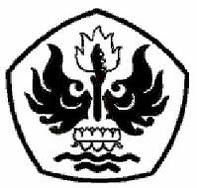 PROGRAM STUDI MAGISTER PENDIDIKAN BAHASA DAN SASTRA INDONESIAPASCASARJANA UNIVERSITAS PASUNDANBANDUNGJANUARI 2017